 Приложение № 1ДЕФИНИЦИЯ ЗА СЛУЧАЙ НА COVID-19За целите на надзора на COVID-19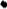 (Дефинициите се основават на информацията, налична към момента и може да се изменят в резултат на сьбиране на нова информация).I. Случай сьс съмнение за нов коронавирус, изискващ лабораторно изследване (Възможен случай):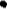 Болен с остра респираторна инфекция (внезапна поява на един от следните симптоми: кашлица, повишена телесна температура, затруднено дишане), изискващи или не хоспитализацияиВ рамките на 14 дни преди появата на симптомите, поне един от следните епидемиологични критерии;  близък контакт с вероятен или потвърден случай на COVID-19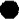 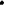 или 	анамнеза за пътуване в области с настоящо предаване на COVID-19*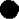 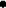 Близкият контакт се определя като:съжителство в едно домакинство с пациент с COVID-19;директен физически контакт с пациент с COVID-19 (напр. ръкостискане);директен незащитен контакт с инфекциозни секрети на пациент с COVID-19 (напр. опръскване при кихане, допир до използвани от пациента кърпички с голи ръце); директен (лице в лице) контакт с пациент с COVID-19 на разстояние до 2 метра и продължителност над 15 мин.;престой в затворено помещение (напр. класна стая, болнична стая, стая за срещии др.) с пациент с COVID-19 за ≥ 15 мин. и на разстояние минимум 2 метра;здравен работник или друго лице, полагащ директни грижи за пациент с COVID19 или лабораторен персонал, обработващ клинични проби на пациент с COVID-19 без препоръчаните лични предпазни средства или с евентуално нарушена цялост на личните предпазни средства;пътуване в самолет в близост до лице с COVID-19 (до две места във всичкипосоки), придружител при пътуване или лица, полагащи грижи, членове на екипажа, обслужващи дадения сектор, където седи заболелия (ако тежестга на симптомите при заболелия или негово преместване/движение сочи за по-голяма експозиция', за близък контакт може да се определят и други или всички пътници в самолета).За епидемиологична връзка може да се приемат 14 дни преди или 14 дни след появата на оплаквания.*Области с настоящо предаване на .COVID- 19II. Вероятен случай:Съмнителен случай, за който тестването за COVID-19 е неубедително или тестването за коронавируси е с положителен резултат.III. Потвърден случай:Случай с лабораторно потвърдена инфекция за COVID-19, независимо от клиничните симптоми.Критерии за първоначално изследване за COVID-19. 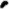 Навременното лабораторно потвърждаване на. случаите е необходимо за осигуряване на бързо и ефективно издирване на контактните, прилагане на противоепидемични мерки и мерки за контрол на инфекциите, съгласно националните препоръки и събиране на необходимата епидемиологична и клинична информация.Всяко лице, което отговаря на критериите за съмнителен случай, трябва да бъде изследвано за COVID-19, като част от активното проучване на случая. Лабораторното изследване трябва да започне незабавно.Видове материали за изследване.Трябва да се има предвид бързото пробонабиране на следните материали (когато е възможно, трябва да се съберат проби и от горната и от долната част на дихателните пътища): Проби от долни дихателни пътища:Бронхоалвеоларен лаваж; ендотрахиален аспират; храчкаПроби от горни дихателни пътища:назофарингеален секрет; орофариенгеален, секрет; назофарингеален аспират или назална промивкаПробонабирането следва да се извършва при стриктно спазване на протцвоепидемичните мерки за недопускане възникването на вътреболнични инфекции.Към момента, наличната информация относно най-подходящото време за пробонабиране е ограничена. Както и при други вирусни респираторни инфекции, най“ вероятно проби взети рано след появата на симптомите биха съдържали по-висок вирусен товар. Съгласно препоръките на Световна здравна организация за клинично управление на тежка остра респираторна инфекция, при съмнение за COVID- 19, честотата на пробонабиране при хоспитализирани пациенти е минимум на 2 до 4 дни до получаване на два последователни отрицателни резултати на проби взети през минимум 24 часа.“КонтинентДържава / Територия / ОбластАзияконтинентален Китай (всички провинции)ЕвропаИталия